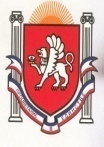 Республика КрымБелогорский   районЗуйский сельский совет14  сессия I созываРЕШЕНИЕ29  июля  2015года                                                                                                              №  210О Гербе Зуйского сельского поселенияБелогорского района Республики КрымВ соответствии со cт. 9 Закона Российской Федерации от 6 октября 2003 года N 131-ФЗ “Об общих принципах организации местного самоуправления в Российской Федерации”,Зуйский сельский совет РЕШИЛ:Утвердить Положение о гербе Зуйского сельского поселения Белогорского района Республики Крым  (приложение № 1).2. Зарегистрировать герб Зуйского сельского поселения Белогорского района Республики Крым в установленном законом порядке.3. Настоящее решение вступает в силу с момента его обнародования на информационном стенде в административном зданииПредседатель Зуйского сельского совета –Глава администрации     Зуйского сельского поселения				А.А.Лахин                                                                                                       Приложение к решению 14 сессии Зуйского сельского совета 1-го созыва № 210 от 29.07.2015 ПОЛОЖЕНИЕ О ГЕРБЕЗуйского сельского поселенияБелогорского района Республики КрымНастоящим положением устанавливается герб Зуйского сельского поселения Белогорского района Республики Крым, его описание и порядок официального использования.Общие положения1.1. Герб Зуйского сельского поселения Белогорского района Республики Крым (далее – Герб) является официальным символом Зуйского сельского поселения Белогорского района Республики Крым..1.2. Положение о Гербе и рисунки Герба в многоцветном и одноцветном вариантах хранятся в Зуйском сельском совете Белогорского района Республики Крым и доступны для ознакомления всем заинтересованным лицам.1.3. Герб подлежит государственной регистрации путем внесения в Государственный геральдический регистр Российской Федерации.2. Геральдическое описание и обоснование символики Герба2.1. Геральдическое описание Герба:В красном поле скрещенные золотые ветки дуба и меч с серебряным клинком, направленным вниз. В синей вершине, тонко окаймленный снизу серебром, серебряная чайка.2.2. Толкование символики Герба:Символика герба отражает историю поселка, напоминает о том, что Зуя была одним из центров партизанского движения во время Великой Отечественной войны. Кроме того, дубовая ветвь символизирует окрестные леса и обилие в них этих царственных деревьев, издавна считающихся эмблемой силы, мужества и доблести.     Серебряная чайка в синем поле отражает Балановское водохранилище – уникальный природный объект, подчеркивающий красоту окрестных земель и значение воды в жизни крымчан.      Красный цвет символизирует мужество, доблесть, жизнеутверждающую силу и труд, синий – красоту и величие.3. Порядок воспроизведения Герба3.1. Воспроизведение Герба, независимо от его размеров, техники исполнения и назначения, должно точно соответствовать геральдическому описанию, приведенному в п. 2.1. статьи 2 настоящего Положения. Воспроизведение Герба допускается в многоцветном и одноцветном с использованием условной штриховки для обозначения цветов вариантах (Приложения 1,2,3 к настоящему Положению).3.2. Ответственность за искажение рисунка герба, или изменение композиции или цветов, выходящее за пределы геральдически допустимого, несет исполнитель допущенных искажений или изменений.4. Порядок официального использования Герба4.1. Герб муниципального образования помещается:на зданиях органов местного самоуправления;на зданиях официальных представительств Зуйского сельского поселения Белогорского района Республики Крым за пределами Зуйского сельского поселения Белогорского района Республики Крым;в залах заседаний органов местного самоуправления;в рабочих кабинетах главы Зуйского сельского поселения, выборных и назначаемых должностных лиц местного самоуправления.4.2. Герб помещается на бланках:правовых актов органов местного самоуправления и должностных лиц местного самоуправления;представительного органа самоуправления;главы администрации Зуйского сельского поселения, исполнительного органа местного самоуправления;иных выборных и назначаемых должностных лиц местного самоуправления.4.3. Герб воспроизводится на удостоверениях лиц, осуществляющих службу на должностях в органах местного самоуправления, муниципальных служащих, депутатов представительного органа местного самоуправления; членов иных органов местного самоуправления.4.4. Герб помещается: на официальных изданиях органов местного самоуправления.4.5. Герб может помещаться на:наградах и памятных знаках Зуйского сельского поселения;должностных знаках главы Зуйского сельского поселения Белогорского района Республики Крым, председателя представительного органа местного самоуправления, депутатов представительного органа местного самоуправления, муниципальных служащих и работников органов местного самоуправления;указателях при въезде на территорию Зуйского сельского поселения Белогорского района Республики Крым;объектах движимого и недвижимого имущества, транспортных средствах, находящихся в муниципальной собственности;бланках и печатях органов, организаций, учреждений и предприятий,  находящихся в муниципальной собственности, муниципальном управлении или муниципальном подчинении, а также органов, организаций, учреждений и предприятий, учредителем (ведущим соучредителем) которых является Зуйского сельского поселения Белогорского района Республики Крым;в залах заседаний руководящих органов и рабочих кабинетах руководителей органов, организаций, учреждений и предприятий,  находящихся в муниципальной собственности, муниципальном управлении или муниципальном подчинении, а также органов, организаций, учреждений и предприятий, учредителем (ведущим соучредителем) которых является Зуйское сельское поселение Белогорского района Республики Крым; на принадлежащих органам, организациям, учреждениям и предприятиям, находящимся в муниципальной собственности, муниципальном управлении или муниципальном подчинении, а также органам, организациям, учреждениям и предприятиям, учредителем (ведущим соучредителем) которых является Зуйское сельское поселение Белогорского района Республики Крым, объектах движимого и недвижимого имущества, транспортных средствах. 4.6. Допускается размещение Герба на:печатных и иных изданиях информационного, официального, научного, научно-популярного, справочного, познавательного, краеведческого, географического, путеводительного и сувенирного характера;грамотах, приглашениях, визитных карточках главы Зуйского сельского поселения Белогорского района Республики Крым, должностных лиц органов местного самоуправления, депутатов представительного органа местного самоуправления;Допускается использование Герба в качестве геральдической основы для изготовления знаков, эмблем, иной символики при  оформлении единовременных юбилейных, памятных и зрелищных мероприятий проводимых в Зуйского сельского поселения Белогорского района Республики Крым или непосредственно связанных с Зуйского сельского поселения Белогорского района Республики Крым по согласованию с главой администрации Зуйского сельского поселения  Белогорского района Республики Крым. 4.7. При одновременном размещении ГЕРБА и Государственного герба Российской Федерации, ГЕРБ располагается справа от Государственного герба Российской Федерации (с точки зрения стоящего лицом к гербам).При одновременном размещении Герба и герба Республики Крым, Герб располагается справа от герба Республики Крым (с точки зрения стоящего лицом к гербам).При одновременном размещении ГЕРБА, Государственного герба Российской Федерации и герба Республики Крым, герб Российской Федерации располагается  в центре, герб Республики Крым – слева от центра, а Герб – справа от центра (с точки зрения стоящего лицом к гербам).При одновременном размещении Герба с другими гербами размер Герба не может превышать размеры Государственного герба Российской Федерации (или иного государственного герба), герба Республики Крым (или герба иного субъекта Российской Федерации). При одновременном размещении Герба с другими гербами Герб не может размещаться выше Государственного герба Российской Федерации (или иного государственного герба), герба Республики Крым (или герба иного субъекта Российской Федерации).При одновременном размещении ГЕРБА с любым государственным гербом, гербом субъекта Российской Федерации или иностранного региона, гербом иного муниципального образования, в тех случаях, когда размещаемые рядом с ГЕРБОМ гербы не имеют дополнительных элементов, ГЕРБ используется без дополнительных элементов.4.8. Порядок изготовления, использования, хранения и уничтожения бланков, печатей и иных носителей изображения Герба устанавливается органами местного самоуправления.4.9. Иные случаи использования Герба устанавливаются главой администрации Зуйского сельского поселения  Белогорского района Республики Крым.5. Ответственность за нарушение настоящего Положения5.1. Использование Герба с нарушением настоящего Положения, а также надругательство над гербом влечет за собой ответственность в соответствии с законодательством Российской Федерации.6. Заключительные положения6.1. Внесение в состав (рисунок) Герба каких-либо внешних украшений, а также элементов официальных символов Республики Крым допустимо лишь в соответствии с законодательством Российской Федерации и Республики Крым. Эти изменения должны сопровождаться пересмотром статьи 2 настоящего Положения для отражения внесенных элементов в описании.6.2. Все права на Герб принадлежат органам местного самоуправления муниципального образования Зуйское сельское поселение6.3. контроль за исполнением требований настоящего Положения возлагается на председателя Зуйского сельского совета – главу администрации Зуйского сельского поселения.